江苏省扬州中学 2020―2021 年度第二学期阶段检测高一地理	2021.05一、选择题：在下列各小题的四个选项中，只有一个选项最符合题目的要求。请在答题卡 上将所选答案的字母代号涂黑（40 小题，每小题 2 分，共 80 分）2020 年 7 月 23 日，中国火星探测工程“天问一号”探测器在文昌航天发射场发射升空。2021 年 5 月 22 日，“祝融号”火星车安全驶离着陆平台，到达火星表面，开始巡视探测。据此，完成 1-3 小题。下列关于天体的描述，正确的是文昌发射中心的“天问一号”探测器是天体B．奔火星过程中的“天问一号”探测器属于天体C．在火星表面探测的“祝融号”火星车是天体D．由探测器带回地球的火星样品是天体“天问一号”探测器往返的宇宙空间，不属于可观测宇宙	B．银河系	C．太阳系	D．河外星系最易对“天问一号”与地面通信产生干扰的是太阳辐射    B．太阳活动    C．月球引力    D．地球自转人类利用地震波(图 1)揭示地球内部物质组成。地震发生后，地震波对地球各圈层有着深刻影响。图 2 中甲乙丙丁分别代表四大圈层，E 为内部圈层的分界面。读图，完成 4-5 小题。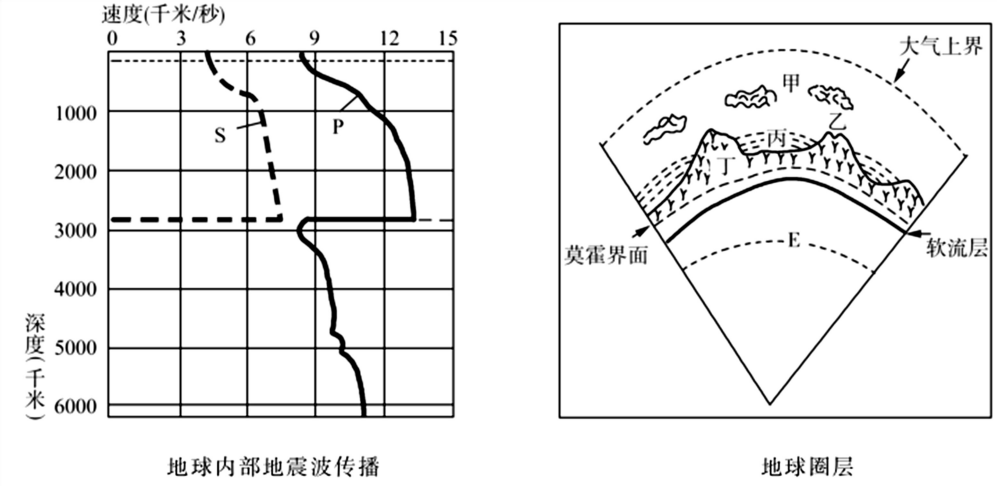 图 1	图 2人类利用地震波揭示地球内部结构时，发现A．P 波通过莫霍面时速度降低	B．S 波在 E 界面处消失C．软流层处地震波速度无变化	D．外地核处 S 波速度加快关于地震波叙述正确的是甲圈层不会受到地震波影响	B．对乙圈层造成的破坏大C．丙圈层生物会受到 S 波影响	D．在丁圈层始终匀速传播2020 年 4 月 30 日国际学术期刊《自然》最新发表一篇论文称：古生物学家在马达 加斯加岛发现一具哺乳动物最完整骨架化 石，命名为“疯狂野兽”，是一只体重估计为 3．1 千克的未成年个体，属已知来自同时期的最大哺乳形类，这可能反映了物种 孤立演化所产生的巨大化。据此，完成 6-7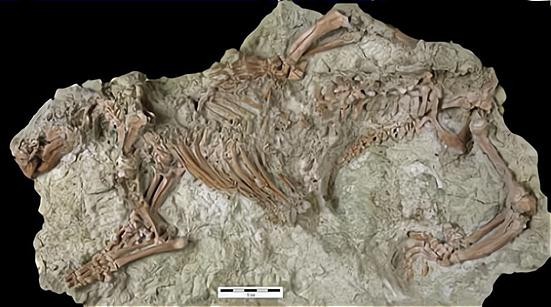 小题。	图 3“疯狂野兽”可能来自的时代是寒武纪	B．石炭—二叠纪	C．新近纪	D．泥盆纪7．“疯狂野兽”出现孤立演化可能的原因是A．马达加斯加面积大,物种活动空间广	B．气候条件适合特有物种生长C．人类活动干预少	D．孤立大陆有利于特有物种进化2019 年国庆节上映的电影《中国机长》根据真实事件改编。2018 年 5 月 14 日四川航空 3U8633 航班由重庆飞往拉萨途中，在万米高空突遇驾驶舱风挡玻璃爆裂、 脱落，出现极端罕见险情，后经机组人员齐心协力，最 后安全返航。图 4 是大气垂直分层示意图。读图，完成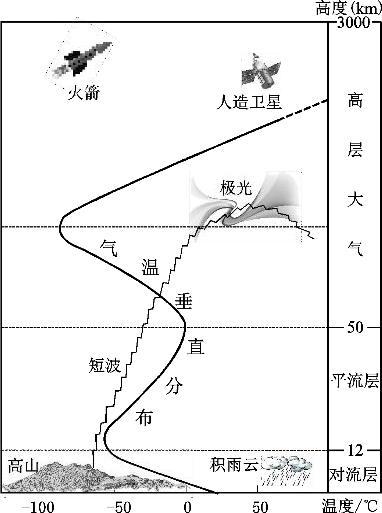 8-9 小题。8．3U8633 航班从重庆正常起飞半小时后，飞行高度达9800 米时突发事故，此时A．飞机正飞行在平流层的顶部B．驾驶舱内温度出现急剧下降C．机外气压明显高于机内气压D．飞机周围大气臭氧浓度很高	图 4影片中 3U8633 航班返航过程中遇雷暴云，飞机剧烈颠簸，这是由于此时所处大气层A．太阳辐射过强	B．空气电离程度高C．空气以水平运动为主	D．空气垂直对流运动显著城市天际线是指站在城市某处环顾时，看到的一条天地相交处的分界线，又称城市 轮廓。图 5 为"北京主城区的天际线示意图"。读图，完成 10-11 小题。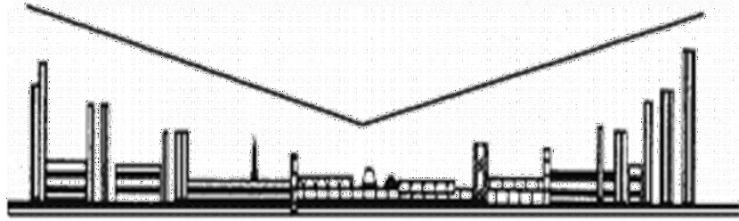 图 5北京的城市天际线在市中心附近下凹，影响其形成的主导因素是A．自然地理条件	B．历史文化因素C．经济发展水平	D．交通运输状况11．北京主城区的天际线如碗状下凹，可能带来的影响是A．市中心人口集中	B．逆城镇化现象显著C．土地价格较低	D．污染物不容易扩散北部湾经济特区是我国新时期扩大对外开放的前 沿阵地，依托于丰富的资源及得天独厚的自然条件， 北部湾经济特区海盐产业快速崛起。图 6 为“北部湾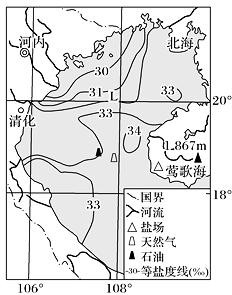 海水盐度分布示意图”。读图，完成 12-14 小题。图示区域最小海水盐度差可能是A．4.1‰	B．4.9‰C．5.9‰	D．6.9‰下列关于 L 海域相较于两侧海域海水盐度差异及影响因素判断正确的是①L 海域盐度更高 ②L 海域盐度更低③纬度因素	④入海河流因素A．①③	B．①④	C．②③	D．②④	图 6在等值线的年内变化中，L 附近（31 等值线上的最东点）距大陆最远的时段是A．2 月	B．5 月	C．7 月	D．10 月图 7 为“某海域的表层海水水温等值线分布示意图”。读图，完成 15-17 小题。有关①处洋流所在半球及其性质的说法，正确的是A．南半球 寒流	B．北半球 暖流C．南半球 暖流	D．北半球 寒流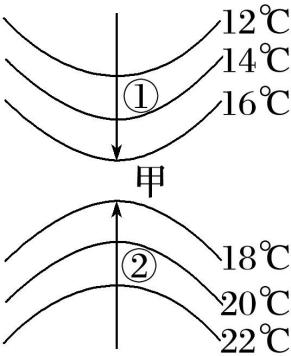 下列关于该海域的描述，正确的是受①洋流影响，自南向北航行的船速度加快B．受②洋流影响，自南向北航行的船速度加快C．①处洋流使沿岸气候增温增湿D．②处洋流使沿海气候降温减湿若甲处为渔场，下列描述正确的是	图 7甲海域可能为秘鲁渔场	B．甲海域受上升补偿流的影响C．甲海域可能是北海道渔场	D．甲海域多冷水鱼图 8 示意黄河上游支流洮河某河段单侧断面，T1、T2、T3 为不同地质时期形成的阶地。读图，完成 18-20 小题。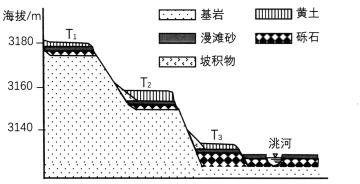 图中各阶地黄土层形成的原因是流水侵蚀	B．流水堆积	C．风力侵蚀	D．风力堆积19．T2 阶地漫滩砂、基岩、黄土、坡积物形成的先后顺序为A．黄土、漫滩砂、基岩、坡积物	B．黄土、坡积物、漫滩砂、基岩C．基岩、漫滩砂、坡积物、黄土	D．基岩、坡积物、漫滩砂、黄土推测该河段所在区域地壳相对稳定，谷地维持不变	B．地壳间歇下降，河流侧蚀堆积C．地壳持续抬升，河流侵蚀下切	D．地壳间歇抬升，河流侵蚀下切单位时间、单位面积上的土壤与外界的热交换量称之为土壤热通量，正值表明土壤获 得热量，负值表明土壤丧失热量。图 9 示意 7 月份某地不同深度土壤热通量变化情况。读图，完成 21-22 小题。图 9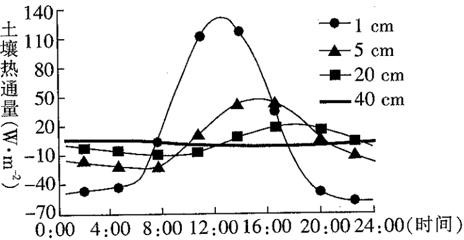 地表至地下 40cm 范围内，随着深度的增加，土壤的吸热量增加    B．散热量增加      C．日均温减小      D．日温差减小土壤温度日较差即一天中土壤的最高温度与最低温度之差，土温日较差的大小主要取 决于地面热收支状况（如土壤热通量大小）和土壤热特性，下列关于土壤温度日较差大小 判断正确的是浅色土壤大于深色土壤	B．阳坡小于阴坡C．干土大于湿土	D．平地小于山地2020 年“抗疫”期间，江苏省利用大数据、移动互联网等推出加强疫情防控的创新举措——健康码。系统通过获取用户一定时期内的行程记录，综合用户填写的信息，形成 红、黄、绿不同颜色的健康码。据此，完成 23-24 小题。不同颜色健康码的生成与使用，用到的地理信息技术有①数字地球 ②GPS ③GIS ④RSA．①②	B．②③	C．③④	D．②④ 24．健康码能够识别居民疫情健康信息的原理是借助手机的以下功能①查询疫情分布 ②记录移动轨迹 ③获取每日体温 ④共享用户信息A．①②	B．②③	C．③④	D．②④2020 年 11 月 1 日，我国迎来了第七次全国人口普查。目前，在我国农村“人口空心化”问题备受关注，随着城市化进程加快，我国广大农村人口大规模地向城市流动，导致 了农村“人口空心化”，使农村耕地低效益趋势越发突出。为提高农业收益，各地政府纷 纷采取措施，鼓励耕地流转。据此，完成 25-27 小题。25．上述材料对农村“人口空心化”最科学的表述是A．男性比例降低	B．女性比例降低C．青壮年比例降低	D．村中心人口减少26．“人口空心化”引起的耕地低效益趋势主要表现在推测耕地流转将会带来的变化是农产品种类更加丰富	B．农业生产走向专业化C．农产品价格波动加大	D．人口大量向农村回流石库门是清末民初时期出现的深具上海特色的居民住宅。当时的该类建筑多由国外开 发商修建，大量吸收江南民居的样式，以石头做门框，以乌漆实心厚木做门扇，因此得名 “石库门”。图 10 为石库门景观。据此，完成 28-29 小题。    图 10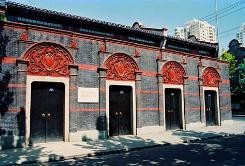 石库门民居体现了上海中西方地域文化融合	B．长江入海口优越地理位置C．内敛保守的文化性格	D．我国改革开放的窗口优势石库门民居蕴含了上海人的包容性和开放性	B．老幼尊卑的文化传统C．温柔含蓄的性格	D．团结合作的精神气质城市首位度（区域最大城市与第二大城市人口规模之比）通常可用来反映一个国家或 地区的城市规模和人口集中程度。一般认为，城市首位度小于 2，表明结构正常、集中适当；大于 2，则存在结构失衡、过度集中的趋势。下表是我国不同地带城市首位度资料。据此，完成 30-32 小题。下列国家城市的首位度与青海省情况最接近的是德国	B．英国	C．新加坡	D．墨西哥31．造成中西部地区城市首位度过高的主要原因是A．地域辽阔，人口密度小	B．自然环境地域差异大C．区域经济水平低，发展不平衡	D．政策优惠，重点发展首位城市32．1984 年到 1997 年的 13 年间，广东省城市首位度大幅度降低的主要原因是①矿产资源的开发 ②工业化推动城市化 ③逆城市化现象	④产业转移A．①③	B．③④	C．②④	D．②③目前，山东寿光在盐碱滩涂上，利用海水或地下卤水浇灌种植有机海水蔬菜，并实现 了规模化种植。据此，完成 33-35 小题。海水蔬菜的种植取决于盐碱地的改良 B．灌溉水平的提高 C．运输条件的改善 D．生产技术的发展34．对露天海水蔬菜种植影响最大的因素是A．光照	B．气温	C．降水	D．土壤35．发展海水蔬菜种植①可改善生态环境 ②能节约淡水资源 ③可扩大土地面积 ④会污染沿海滩涂A．①②	B．①③	C．②④	D．③④华为作为中国出货量最大的智能手机品牌，近年一直将其旗舰智能手机的首发选择在 海外市场。华为手机属华为消费者业务，是华为三大核心业务之一。华为消费者业务在中 国、美国、德国、瑞典、俄罗斯及印度等地设立了 16 个研发中心。据此，完成 36-37 小题。华为技术有限公司对外投资初期选择巴西、印度等欠发达地区，并没有优先选择发达 地区的原因是因为发达地区优惠政策较少	B．技术水平较高C．远离原料产地	D．电信设施完善近年来，华为多个型号的手机总是选择在欧洲首发，然后在国内发行，原因最可能是①全球化战略，欧洲发布有助于品牌建设	②开拓国际市场③研发中心在欧洲			④国内市场竞争太激烈A．①③	B．①②	C．②④	D．③④2019 年，下沉市场成为经济领域屡屡提及的热词。所谓“下沉市场”，指的是三线及以下城市、乡镇与农村地区的市场。随着大型商超纷纷入驻三、四线城市甚至县城，包括麦当劳，肯德基，星巴克等在内的许多餐饮和服装行业连锁品牌也纷纷走向县城。大数据显示，下沉市场的消费群体占据全国人口的七成左右，潜力巨大。据此，完成 38-40 小题。38．与一二线城市相比，“下沉市场”属中低端市场	B．商品质量很差C．服务水平较低	D．价格敏感度高39．大型商超纷纷入驻三、四线城市甚至县城，其目的是A．降低营销成本	B．利用基础设施C．扩大市场规模	D．提高服务质量40．推动“下沉市场”持续发展的措施有①完善物流配送体系	②切实保证商品质量③提供低性价比商品	④抑制中小城市发展A．①②	B．③④	C．①③	D．②④ 二、综合题：本大题共 3 小题，共 20 分。读我国东部某区域水循环过程图（图 11）和该区域某一河段（虚线表示主航道中心线）图（图 12）。回答下列问题。（7 分）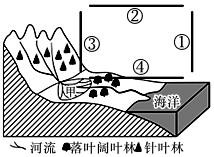 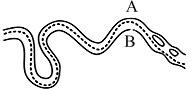 图 11	图 12在图中的线段上用箭头标示该地区的海陆间水循环过程。（1 分）“云气西行，云云然；水泉东流，日夜不休”是《吕氏春秋圆道》中的一段文字， 其中“云气西行”指的是	环节；“水泉东流”指的是	环节。（填名称）。（2 分）图中甲地貌是	，形成该地貌的主要外力作用是	。（2 分）图中河道主航道中心线在弯曲河段偏向河流凹岸，是因为凸岸受	（“侵蚀” 或“堆积”），河床较浅，而凹岸则相反。图中 A、B 两地中，可能最早形成聚落的是 	   地。（2 分）图 13 为“某城镇空间分布图”。读图回答下列问题。(6 分)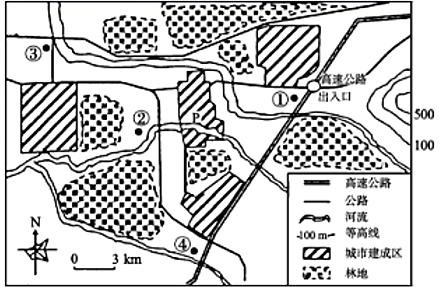 图 13（1）P 用地的功能区最可能是	，其区位特点是	。（3 分）（2）该城镇规划建设化工园区，①、②、③、④四处最适合的位置是	，主要理由是	。（3 分）阅读材料，回答下列问题。（7 分）材料一 湖南省被誉为“有色金属之乡”(图 14)，已探明储量的有色金属有 37 种。株洲有全国规模大、技术先进的铅锌冶炼厂。  图 14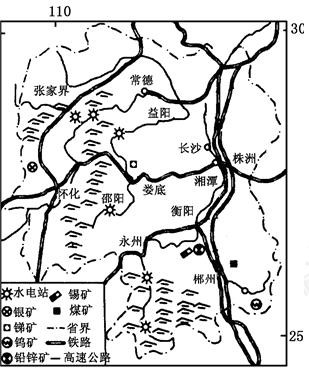 材料二 湖南湘西十八洞村是精准扶贫战略思想的首创地,平均海拔 700 米。在政府、中科院、村民等共同努力下,建设精品猕猴桃（猕猴桃喜湿润，15～18.5℃的地区种植最为适宜。有机猕猴桃对生态环境要求较高，无水质、土壤污染）产业示范基地，直接带动十八洞村 225 户村民 930 余人人均年增收 0.5 万元以上。如今，特色种植初具规模，乡村旅游热火朝天，电商扶贫正在起步。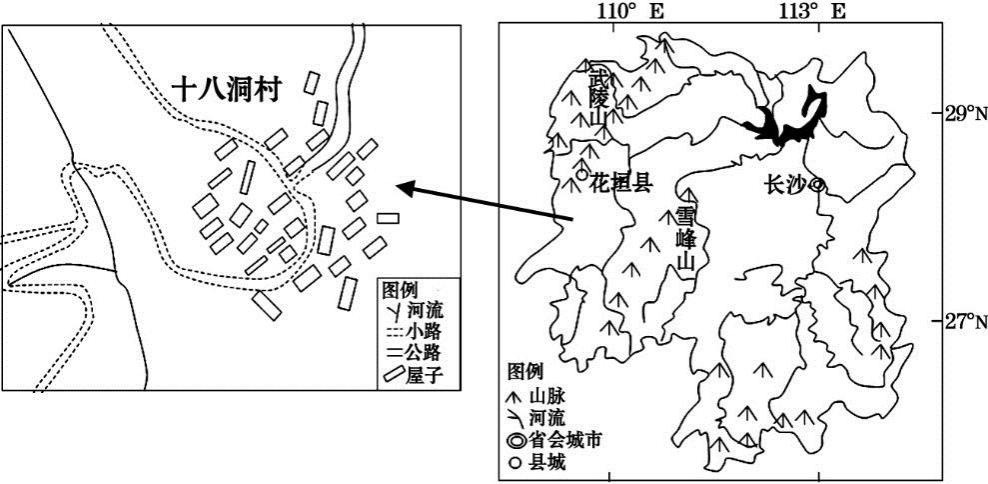 图 15从气候和地形角度分析十八洞村种植猕猴桃的优势的自然条件。（2 分）与湘西地区相比，分析湘东地区发展有色金属工业的优势条件。（3 分）（2）简述旅游业的发展对十八洞村猕猴桃产业的推动作用。（2 分）校对人：钱丽娟	出题人：金典2020-2021学年度第二学期高一阶段检测参考答案    2021.05一、选择题：共80分。 二、综合题：共20分。41【答案】（1）(1分）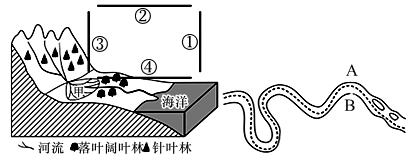 水汽输送 (1分） 地表径流（或径流）（1分）冲积扇 （1分） 流水堆积作用（1分）堆积（1分）  B（1分）42【答案】（1）商业区（1分）  位于市中心；交通便捷(通达度高)、利于人流集散；地价高。（2分：任答2点） （2）③  （1分）      位于最小风频的上风向，对城区污染小；位于河流下游，不污染河水；远离居民区。（2分：任答两点）43【答案】（1）亚热带季风气候，降水丰富；山地地形，夏季凉爽，温度适宜。（2分，一个角度1分）（2）湘东地区开发历史较长，工业基础较好；科技水平较高；铁路和公路纵横交错，水路交通更为便利；经济较为发达，资金雄厚。（3分，任答3点）（3）吸引大量游客,增加市场销量;提高知名度,打造地方品牌;延长产业链,增加村民收入;促进基础设施建设,保障产业有序发展。（2分，任答2点）①播种面积减小②机械化水平下降③农药用量增加④技术进步缓慢A．①②B．②③C．③④D．①④题 号123456789101112答案BDBBBCDBDBDA题 号131415161718192021222324答案DCDBCDCDDCBD题 号252627282930313233343536答案CDBAADCCDCAB题 号37383940题 号BDCA